                                                                                                                        Утверждаю                                                                              Начальник лагеря______/Хадзарагова Э.А./                                                                                       Согласовано                                                   директор МБОУ «СОШ им. Т.К.Агузарова с .Н.Саниба»                                                                                                _______ /Доева И.Э./ПЛАНпроведения мероприятий в лагере дневного пребывания «Радужная страна» в период с 24 июня по 13  июля 2021 годаДень неделичетвергДень 124 июня 2021День 124 июня 2021День 124 июня 2021Тема дняВремяСодержание дняответственныеДень знакомств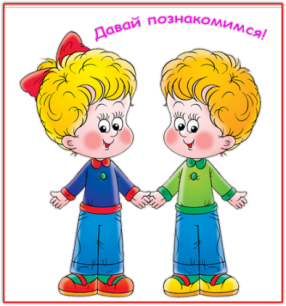 9.00-9.15. 9.15.-9.30Сбор детей. ЗарядкаЛинейка(построение)- Организационное мероприятие- «Эстафета знакомств»;- Минутка здоровья «Мой рост и вес».КораеваФ.Т.Арсоева М.Б.День знакомств09.30-10.00Завтрак: «Каша, чай, кусочек сыра –вкусно, сыто и красиво.»День знакомств10.00-12.0012.00-13.00.Культурно-развлекательная программа:10.00-12.00 - «Радужная страна» - создание отряда (название отряда, девиз, подготовка отрядного уголка);- выбор актива;-организация дежурства.- Акция «Мы за здоровый образ жизни» /рисунки к выставке/.- 12.00-13.00 – проведение инструктажа безопасности.День знакомствДень знакомств13.00-13.30Обед«Нас столовая зовёт, суп отличный и компот.»День знакомств13.30-14.30Работа в отряде:- Подготовка к праздничному открытию лагеря «Радужная страна!».- Подготовка рисунков на тему «Здоровые дети, здоровая страна!». Оформление выставки.- Игры по отрядам (настольные игры, игры на свежем воздухе.День знакомств14.30-14.45.14.45-15.00Операция «Уют»Роспуск детей по домамДень неделипятница2 день 25 июня 20212 день 25 июня 20212 день 25 июня 2021Тема дняВремяСодержание дняответственныеДень открытия лагеря9.00-9.15. 9.15.-9.30Сбор детей. ЗарядкаЛинейка(построение)- Организационное мероприятие- Минутка здоровья «Ты, товарищ не ленись, на зарядку становись!». КораеваФ.Т.Арсоева М.Б.День открытия лагеря09.30-10.00Завтрак: «Каша, чай, кусочек сыра –вкусно, сыто и красиво.»День открытия лагеря10.00-12.00Культурно-развлекательная программа:Культурно-развлекательная программа:Праздничная программа, посвященная открытию лагеря «Здравствуй, «Радужная страна!»День открытия лагеряДень открытия лагеря13.00-13.30Обед«Нас столовая зовёт, суп отличный и компот.»День открытия лагеря13.30-14.0014.00-14.30Инструктаж «Правила безопасности при обнаружении неизвестных пакетов» и «Профилактика инфекционных и кишечных заболеваний».Игры на свежем воздухеДень открытия лагеря14.30-14.45.14.45-15.00Операция «Уют»Роспуск детей по домамДень недели субботаДень 326 июня 2021г.День 326 июня 2021г.День 326 июня 2021г.День 326 июня 2021г.ОтветственныеОтветственныеТема дняВремяСодержание дняСодержание дняСодержание дня«Мульти» --пульти»день «Мульти – пульти» «Мульти» --пульти»день «Мульти – пульти» «Мульти» --пульти»день «Мульти – пульти» «Мульти» --пульти»день «Мульти – пульти» 9.00-9:159.00-9:15Сбор детей Зарядка: «Мы рады вам! Чтобы быть весь день в порядке, надо делать всем зарядкуКораеваФ.Т.Арсоева М.Б.КораеваФ.Т.Арсоева М.Б.«Мульти» --пульти»день «Мульти – пульти» 9:15-09:309:15-09:30Минутка здоровья  Мой режим дня.(Показ презентации)«Мульти» --пульти»день «Мульти – пульти» 9:30-10:009:30-10:00Завтрак: «Каша, чай, кусочек сыра –вкусно, сыто и красиво.»«Мульти» --пульти»день «Мульти – пульти» 10:00-12.00.10:00-12.00.Культурно-развлекательная программа:1.Конкурс рисунков «Сказочные герои»2.Просмотр и обсуждение любимых мультфильмов3.Инструктаж. Памятка по  коронавирусу«Мульти» --пульти»день «Мульти – пульти» 12.00-13.0012.00-13.00Спортивные соревнования по минифутболу и пионерболу.«Мульти» --пульти»день «Мульти – пульти» 13.00-13.3013.00-13.30Обед: «Нас столовая зовёт, суп отличный и компот.»«Мульти» --пульти»день «Мульти – пульти» 13.30.-14.3013.30.-14.30Подвижные игры на свежем воздухе.«Мульти» --пульти»день «Мульти – пульти» 14.30-14.45.14.30-14.45.Опреация «Уют»«Мульти» --пульти»день «Мульти – пульти» 14:45-15:0014:45-15:00Уход детей домой.День неделипонедельникДень неделипонедельникДень 428 июня 2021г.День 428 июня 2021г.ответственныеТема дняВремяВремяСодержание дняДень экскурсии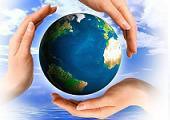 «Мир вокруг большой и разный»День экскурсии«Мир вокруг большой и разный»День экскурсии«Мир вокруг большой и разный»9.00-9.15.9.00-9.15.Встреча детей в лагере. «Солнышко встаёт - спать ребятам не даёт»Минутка здоровья «Как поднять настроение».Кораева Ф.Т.Арсоева М.Б.День экскурсии«Мир вокруг большой и разный»9:15-9:309:15-9:30Минутка здоровья «Как поднять настроение».День экскурсии«Мир вокруг большой и разный»9:30-10:009:30-10:00Завтрак: «Каша, чай, кусочек сыра –вкусно, сыто и красиво.»День экскурсии«Мир вокруг большой и разный»10.00-10.30.10.30-12.0010.00-10.30.10.30-12.00Беседа «Как вести себя в общественных местах»Экскурсия День экскурсии«Мир вокруг большой и разный»12.00-12.30.12.00-12.30.Минутка здоровья «Как ухаживать за зубами»День экскурсии«Мир вокруг большой и разный»12.30-13.0012.30-13.00- Игры по отрядам (настольные игры, игры на свежем воздухе.День экскурсии«Мир вокруг большой и разный»13.00-13.3013.00-13.30Обед: «Нас столовая зовёт, суп отличный и компот.»День экскурсии«Мир вокруг большой и разный»13:30-14.3013:30-14.30Свободное время. Кружковая работаДень экскурсии«Мир вокруг большой и разный»14.30-14.45.14.30-14.45.Опреация «Уют»День экскурсии«Мир вокруг большой и разный»14:45-15:0014:45-15:00Уход детей домой.День экскурсии«Мир вокруг большой и разный»День экскурсии«Мир вокруг большой и разный»День неделивторник День5 29 июня 2021 День5 29 июня 2021 День5 29 июня 2021Тема дняВремяСодержание дняответственныедень фантазий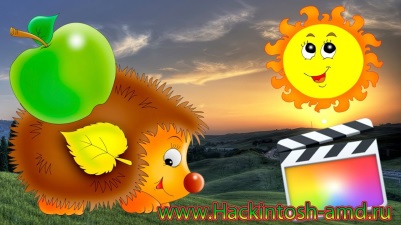 9.00-9.15. 9.15.-9.30Сбор детей. Зарядка Минутка здоровья «Основные навыки оказания первой помощи Презентация)КораеваФ.Т.Арсоева М.Б.день фантазий09.30-10.00Завтрак: «Каша, чай, кусочек сыра –вкусно, сыто и красиво.»день фантазий10.00-12.00Культурно-развлекательная программа:1.Праздничная программа ко Дню фантазий2.«Праздник цветов» - конкурс букетов из бумаги.2.«Съедобный зоопарк» Изготовление из разных овощей:- огуречного крокодила;- картофельного медведя;- морковную лису и т.д.день фантазий12.00-13.00- Игры по отрядам(настольные игры, игры на свежем воздухе, познавательно-развивающие компьютерные игры;день фантазий13.00-13.30Обед«Нас столовая зовёт, суп отличный и компот.»день фантазий13.30-14.30Игры на свежем водухедень фантазий14.30-14.45.14.45-15.00Операция «Уют».Уход детей домой.День неделисредаДень 630 июня 2021День 630 июня 2021ответственныеТема дняВремяСодержание дняМУЖСКОЙдень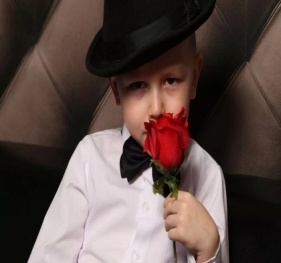 9.00-9.159.15-9.30.Сбор детей.Зарядка.Минутка здоровья «Злой волшебник- Табак»КораеваФ.Т.Арсоева М.БМУЖСКОЙдень9:30-10.00Завтрак: «Каша, чай, кусочек сыра –вкусно, сыто и красиво.»МУЖСКОЙдень10.00-12.00Культурно-развлекательная программа:1.Конкурс «Крутой Мачо»2.«Спортивная пантомима» - изобразить:- гребцов на байдарке с рулевым;     - толкание ядра;- прыгунов в длину; - мастеров синхронного плавания3.Выставка детских фотографий«Вот какой я!»МУЖСКОЙдень12:00-13:00- Игры по отрядам(настольные игры, игры на свежем воздухеМУЖСКОЙдень13.00-13.30Завтрак: «Каша, чай, кусочек сыра –вкусно, сыто и красиво.»МУЖСКОЙдень13.30-14.001.Инструктаж по технике безопасности в сети Интернет(Показ презентации)МУЖСКОЙдень14.00-14.302.Спортивные соревнования на свежем воздухеМУЖСКОЙдень14.30-14.45Операция «Уют».Уход детей домойДень неделичетверг День7 1 июля 2021 День7 1 июля 2021 День7 1 июля 2021Тема дняВремяСодержание дняответственные«Ветер перемен»9.00-9.15. 9.15.-9.30Сбор детей. ЗарядкаМинутка здоровья «Здравствуй, солнце! Осторожно! Солнце !».Тавказахова А.А.Мурашева Т.Г.Джиоева Н.А.«Ветер перемен»09.30-10.00Завтрак: «Каша, чай, кусочек сыра –вкусно, сыто и красиво.»«Ветер перемен»10.00-12.00Культурно-развлекательная программа: 1.«Июль лета красного макушка»- фольклорно-познавательная программа.2.Конкурс рисунков на тему «Здравствуй,лето!»«Ветер перемен»12.00-13.00- Игры по отрядам(настольные игры, игры на свежем воздухе, познавательно-развивающие компьютерные игры;«Ветер перемен»13.00-13.30Обед«Нас столовая зовёт, суп отличный и компот.»«Ветер перемен»13.30-14.301.Инструктаж по технике безопасности в сети Интернет.2.Подвижные игры на свежем воздухе.«Ветер перемен»14.30-14.45.14.45-15.00Операция «Уют».Уход детей домой.День неделипятница День8 2 июля 2021 День8 2 июля 2021 День8 2 июля 2021Тема дняВремяСодержание дняответственныедень танца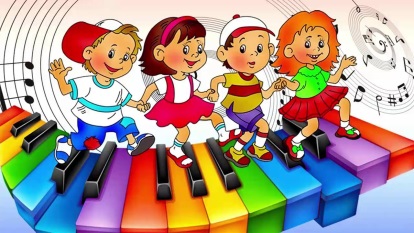 9.00-9.15. 9.15.-9.30Сбор детей.  ЗарядкаМинутка здоровья . Беседа по профилактике кишечных заболеваний (Презентация).Линейка(построение)Тавказахова А.А.Мурашева Т.Г.Джиоева Н.А.день танца09.30-10.00Завтрак: «Каша, чай, кусочек сыра –вкусно, сыто и красиво.»день танца10.00-12.00Культурно-развлекательная программа: 1.История осетинских танцев.2. Разучивание осетинского танца «Симд»3.Танцы народов мира.4.Современные танцыдень танца12.00-13.00- Игры по отрядам(настольные игры, игры на свежем воздухе, познавательно-развивающие компьютерные игры;день танца13.00-13.30Обед«Нас столовая зовёт, суп отличный и компот.»день танца13.30-14.301.Инструктаж«Профилактика негативных ситуацийво дворе, на улицах, дома и в общественных местах»2. Подвижные игры на свежем    воздухедень танца14.30-14.45.14.45-15.00Операция «Уют».Уход детей домой.День неделисуббота День9 День 9     3 июля 2021 День9 День 9     3 июля 2021 День9 День 9     3 июля 2021Тема дняВремяСодержание дняответственные«Скатертью дорога»/03.07 – день ГИБДД/9.00-9.15. 9.15.-9.30Сбор детей.  Минутка здоровья «Овощи, ягоды, фрукты – полезные продукты ».ЗарядкаЛинейка(построение)Тавказахова А.А.Мурашева Т.Г.Джиоева Н.А.«Скатертью дорога»/03.07 – день ГИБДД/09.30-10.00Завтрак: «Каша, чай, кусочек сыра –вкусно, сыто и красиво.»«Скатертью дорога»/03.07 – день ГИБДД/10.00-12.00Культурно-развлекательная программа:1.«Туризм – путь к здоровью» - игровая программа.2. Конкурс рисунков «Безопасность прежде всего».«Скатертью дорога»/03.07 – день ГИБДД/12.00-13.00- Игры по отрядам(настольные игры, игры на свежем воздухе, познавательно-развивающие компьютерные игры;«Скатертью дорога»/03.07 – день ГИБДД/13.00-13.30Обед«Нас столовая зовёт, суп отличный и компот.»«Скатертью дорога»/03.07 – день ГИБДД/13.30-14.30«Безопасная дорога» - игра-викторина «Скатертью дорога»/03.07 – день ГИБДД/14.30-14.45.14.45-15.00Операция «Уют».Уход детей домой.День неделипонедельник День105 июля 2021 День105 июля 2021 День105 июля 2021Тема дняВремяСодержание дняответственныедень талантов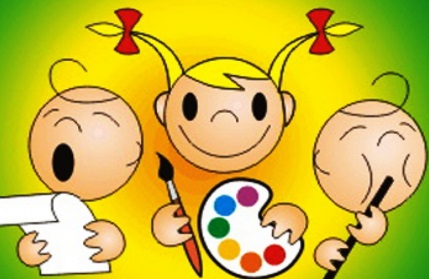 9.00-9.15. 9.15.-9.30Сбор детей.  Минутка здоровья «Витамины ».ЗарядкаЛинейка(построение)Тавказахова А.А.Мурашева Т.Г.Джиоева Н.А.день талантов09.30-10.00Завтрак: «Каша, чай, кусочек сыра –вкусно, сыто и красиво.»день талантов10.00-12.00Культурно-развлекательная программа:1.Беседа на тему «Я талантлив»2Конкурс«Аукцион талантов». день талантов12.00-13.00- Игры по отрядам(настольные игры, игры на свежем воздухе, познавательно-развивающие компьютерные игры;день талантов13.00-13.30Обед«Нас столовая зовёт, суп отличный и компот.»день талантов13.30-14.301.Конкурс рисунков на тему « Мое любимое животное»2.Игры на свежем воздухедень талантов14.30-14.45.14.45-15.00Операция «Уют».Уход детей домой.День неделивторник День 11 6 июля 2021 День 11 6 июля 2021 День 11 6 июля 2021Тема дняВремяСодержание дняответственные«Мой мир»9.00-9.15. 9.15.-9.30Сбор детей. Минутка здоровья «Берегите глаза».ЗарядкаЛинейка(построение)Тавказахова А.А.Мурашева Т.Г.Джиоева Н.А.«Мой мир»09.30-10.00Завтрак: «Каша, чай, кусочек сыра –вкусно, сыто и красиво.»«Мой мир»10.00-12.00Культурно-развлекательная программа:1.Подготовка к игре-путешествию. «Туристическими тропами»2.«Туристическими тропами» - игра-путешествие.«Мой мир»12.00-13.00- Игры по отрядам(настольные игры, игры на свежем воздухе, познавательно-развивающие компьютерные игры;«Мой мир»13.00-13.30Обед«Нас столовая зовёт, суп отличный и компот.»«Мой мир»13.30-14.301.Инструктаж по  технике безопасности для воспитанников пришкольного  лагеря о мерах профилактики клещевого энцефалита и клещевого боррелёза.2.Подвижные игры на свежем воздухе«Мой мир»14.30-14.45.14.45-15.00Операция «Уют».Уход детей домой.День неделисреда День 12 7 июля 2021 День 12 7 июля 2021 День 12 7 июля 2021Тема дняВремяСодержание дняответственные«Солнце, воздух и вода – наши лучшие друзья»/07.07 – день Ивана Купала /-праздник солнца, воды и растений.9.00-9.15. 9.15.-9.30Сбор детей. Минутка здоровья «Хороший сон – хорошее настроение».ЗарядкаЛинейка(построение)Тавказахова А.А.Мурашева Т.Г.Джиоева Н.А.«Солнце, воздух и вода – наши лучшие друзья»/07.07 – день Ивана Купала /-праздник солнца, воды и растений.09.30-10.00Завтрак: «Каша, чай, кусочек сыра –вкусно, сыто и красиво.»«Солнце, воздух и вода – наши лучшие друзья»/07.07 – день Ивана Купала /-праздник солнца, воды и растений.10.00-12.00Культурно-развлекательная программа:– подготовка к празднику «Ивана Купала».– игровая праздничная программа «Иван Купала»- туризм и краеведение /эколого-познавательная игра/.«Солнце, воздух и вода – наши лучшие друзья»/07.07 – день Ивана Купала /-праздник солнца, воды и растений.12.00-13.00- Игры по отрядам(настольные игры, игры на свежем воздухе, познавательно-развивающие компьютерные игры;«Солнце, воздух и вода – наши лучшие друзья»/07.07 – день Ивана Купала /-праздник солнца, воды и растений.13.00-13.30Обед«Нас столовая зовёт, суп отличный и компот.»«Солнце, воздух и вода – наши лучшие друзья»/07.07 – день Ивана Купала /-праздник солнца, воды и растений.13.30-14.30Подвижные игры на сплочение коллективаБеседа психолога «Королевство внутреннего мира»«Солнце, воздух и вода – наши лучшие друзья»/07.07 – день Ивана Купала /-праздник солнца, воды и растений.14.30-14.45.14.45-15.00Операция «Уют».Уход  детей домой.День неделичетверг День 13 8 июля 2021г. День 13 8 июля 2021г. День 13 8 июля 2021г.Тема дняВремяСодержание дняответственныеДень семьи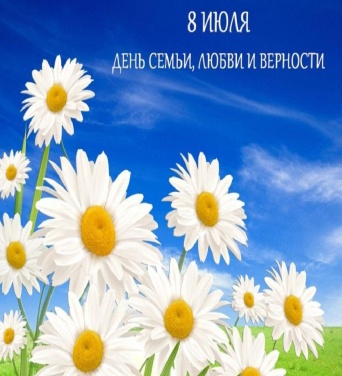 9.00-9.15. 9.15.-9.30Сбор детей. ЗарядкаМинутка здоровья «Как ухаживать за зубами»(Показ  Солаева М.О.Гучмазова Л.В.Тараян А.Г.День семьи09.30-10.00Завтрак: «Каша, чай, кусочек сыра –вкусно, сыто и красиво.»День семьи10.00-12.00Культурно-развлекательная программа:1.«Ромашковое счастье» - (8 июля – День семьи, любви и верности)- слайд-презентация2.Конкурс детских рисунков на «Моя семья – моя радость»
3.Выставка семейных фотографий «Что может быть семьи дороже?»

День семьи12.00-13.00- Игры по отрядам(настольные игры, игры на свежем воздухе, познавательно-развивающие компьютерные игры;День семьи13.00-13.30Обед«Нас столовая зовёт, суп отличный и компот.»День семьи13.30-14.301.Беседа «Польза и вред от компьютера»2.Экскурсия в компьютерный кабинет «Интересные операции на компьютере»День семьи14.30-14.45.14.45-15.00Операция «Уют».Уход детей домой.День неделипятница День 14 9 июля 2021 День 14 9 июля 2021 День 14 9 июля 2021Тема дняВремяСодержание дняответственныедень рекордов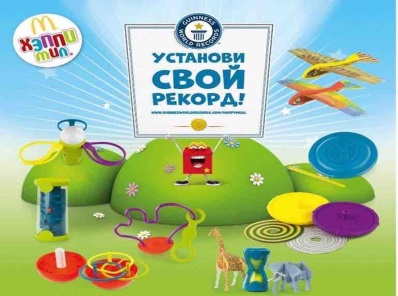 9.00-9.15. 9.15.-9.30Сбор детей. 1.Инструктаж «Основные навыки оказания первой помощи»ЗарядкаЛинейка(построение)Солаева М.О.Гучмазова Л.В.Тараян А.Г.день рекордов09.30-10.00Завтрак: «Каша, чай, кусочек сыра –вкусно, сыто и красиво.»день рекордов10.00-12.00Культурно-развлекательная программа:1.Номинация «Почти спортивные рекорды».2. Лучший знаток своей родословной/Домашняя заготовка».3.Фантастический проект «Наш лагерь через 10 лет» (рисунки, чертежи, описание).4.Конкурс «Самый эрудированный».день рекордов12.00-13.00- Игры по отрядам(настольные игры, игры на свежем воздухе, познавательно-развивающие компьютерные игры;день рекордов13.00-13.30Обед«Нас столовая зовёт, суп отличный и компот.»день рекордов13.30-14.30Экскурсия на речкудень рекордов14.30-14.45.14.45-15.00Операция «Уют».Уход детей домой.День неделисуббота День 15 10 июля 2021 День 15 10 июля 2021 День 15 10 июля 2021Тема дняВремяСодержание дняответственныеДень рыбака9.00-9.15. 9.15.-9.30Сбор детей. Минутка здоровья «Зеленая аптечка» (беседа о первой помощи при укусах насекомых).ЗарядкаЛинейка(построение)Солаева  М.О.Гучмазова Л.В.Тараян А.Г.День рыбака09.30-10.00Завтрак: «Каша, чай, кусочек сыра –вкусно, сыто и красиво.»День рыбака10.00-12.00Культурно-развлекательная программа:10.00-11.00. Подготовка к празднику»День рыбака»11.00-12.00– «Весёлая рыбалка» - познавательно-игровая программаДень рыбака12.00-13.00- Игры по отрядам(настольные игры, игры на свежем воздухе, познавательно-развивающие компьютерные игры;День рыбака13.00-13.30Обед«Нас столовая зовёт, суп отличный и компот.»День рыбака13.30-14.301.Инструктаж по действию воспитанников пришкольного лагеря при угрозе или возникновении ЧС.2.Подвижные игры на свежем воздухе.День рыбака14.30-14.45.14.45-15.00Операция «Уют».Уход детей домой.День неделипонедельник День 16 12 июля 2021 День 16 12 июля 2021 День 16 12 июля 2021Тема дняВремяСодержание дняответственныедень улыбки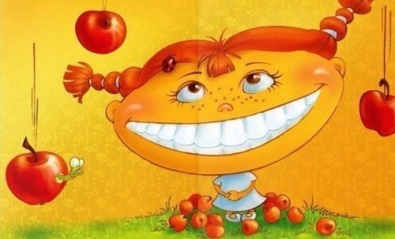 9.00-9.15. 9.15.-9.30Сбор детей. Минутка здоровья «Осанка – основа красивой походки» (беседа о последствиях плохой осанки).ЗарядкаЛинейка(построение)Солаева М.О.Гучмазова Л.В.Тараян А.Г.день улыбки09.30-10.00Завтрак: «Каша, чай, кусочек сыра –вкусно, сыто и красиво.»день улыбки10.00-12.00Культурно-развлекательная программа:1.Подготовка к празднику «День улыбки» 2. Игровая программа «Жить без улыбки – просто ошибка».день улыбки12.00-13.00- Игры по отрядам(настольные игры, игры на свежем воздухе, познавательно-развивающие компьютерные игры;день улыбки13.00-13.30Обед«Нас столовая зовёт, суп отличный и компот.»день улыбки13.30-14.30Подвижные игры на свежем воздухедень улыбки14.30-14.45.14.45-15.00Операция «Уют».Уход детей домой.День неделивторник День 1713 июля 2021 День 1713 июля 2021 День 1713 июля 2021Тема дняВремяСодержание дняответственныедень чистоты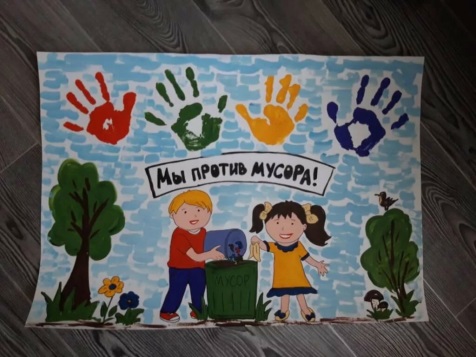 9.00-9.15. 9.15.-9.30Сбор детей. Минутка здоровья «Волшебное влияние музыки».ЗарядкаЛинейка(построение)Солаева М.О.Гучмазова Л.В.Тараян А.Г.день чистоты09.30-10.00Завтрак: «Каша, чай, кусочек сыра –вкусно, сыто и красиво.»день чистоты10.00-12.00Культурно-развлекательная программа: 2.Беседа "Чистота-залог здоровья".3.  Конкурсно -игровая программа "Весёлые приключения Мойдодыра"4.Операция «Чистый двор»день чистоты12.00-13.00- Игры по отрядам(настольные игры, игры на свежем воздухе, познавательно-развивающие компьютерные игры;день чистоты13.00-13.30Обед«Нас столовая зовёт, суп отличный и компот.»день чистоты13.30-14.301.Беседа на тему «Безопасность на каникулах»2.Подвижные игры а свежем воздухедень чистоты14.30-14.45.14.45-15.00Операция «Уют».Уход детей домой.День неделисреда День 18 14 июля 2021 День 18 14 июля 2021 День 18 14 июля 2021Тема дняВремяСодержание дняответственныедень прощания с лагерем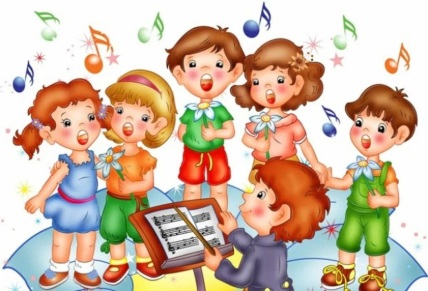 9.00-9.15. 9.15.-9.30Сбор детей. Минутка здоровья «Гигиена в доме».ЗарядкаЛинейка(построение)Солаева М.О.Гучмазова Л.В.Тараян А.Г.день прощания с лагерем09.30-10.00Завтрак: «Каша, чай, кусочек сыра –вкусно, сыто и красиво.»день прощания с лагерем10.00-12.00Культурно-развлекательная программа:1.Подготовка к закрытию лагеря.2 -«Творческий фестиваль» - «Мир твоих увлечений» - конкурс, игры,  викторина, рисунки (рассказы) детей о своих хобби.  - анкета в конце смены;день прощания с лагерем12.00-13.00- Игры по отрядам(настольные игры, игры на свежем воздухе, познавательно-развивающие компьютерные игры;день прощания с лагерем13.00-13.30Обед«Нас столовая зовёт, суп отличный и компот.»день прощания с лагерем13.30-14.30Дискотека«Танцевальный коктейль»Игровая программа «Угадай мелодию».день прощания с лагерем14.30-14.45.14.45-15.00Операция «Уют».Уход детей домой.